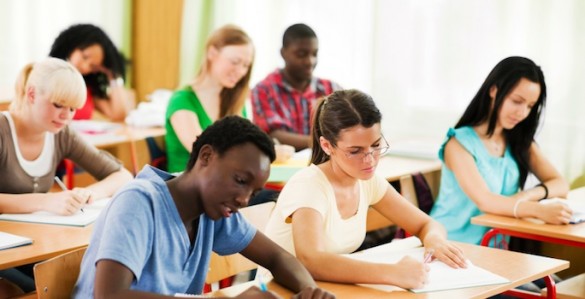 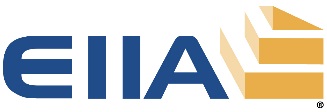 A Blanket Accident Non-Renewable Term Planfor students attending:Demo UniversityPolicy Number:  US555555
Plans are underwritten by United States Fire Insurance Company
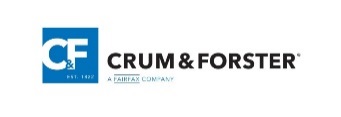 This is a brief description of coverage provided under the above group policy number and is subject to the terms, conditions, limitations and exclusions of the certificate.  Please see the certificate for details.  Plans are not available in all states and may vary by state. www.eiiastudent.org/demo19-20Demo– MA 071019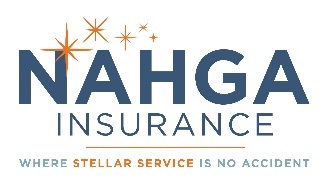 SCOPE OF COVERAGEThis brochure is a brief description of the benefits provided through Demo University for full-time enrolled undergraduate students from the first date you are required to be on campus through 07/31/20.Benefits are provided to covered persons who suffer a covered loss which results directly and independently of disease or bodily infirmity from an injury which is suffered in an accident.FULL EXCESS MEDICAL COVERAGEIf an injury to the covered person results in his incurring eligible expenses for any of the services in the Schedule of Benefits, we will pay the eligible expenses incurred, subject to the deductible amount and coinsurance percentage (if any), that are in excess of expenses payable by any other Health Care Plan, regardless of any Coordination of Benefits provision contained in such Health Care Plan.  SUBROGATION When benefits are paid to or for a covered person under the terms of this plan, we shall be subrogated, unless otherwise prohibited by law, to the rights of recovery of such person against any person who might acknowledge liability or is found legally liable by a Court of competent jurisdiction for the injury that necessitated the hospitalization or the medical or the surgical treatment for which the benefits were paid.  Such subrogation rights shall extend only to the recovery by us of the benefits we have paid for such hospitalization and treatment and we shall pay fees and costs associated with such recovery.The covered person agrees to transfer their rights to us.  We will exercise such rights on their behalf.  The covered person further agrees to furnish us with all relevant information and documents pertaining to the subrogation.DEFINITIONS Accident means a sudden, unforeseeable external event which:Causes injury; and Occurs while coverage is in effect for the covered person.Covered Person means an eligible student.Deductible means the amount of eligible expenses which must be paid by the covered person before benefits are payable under this plan.  Doctor means a licensed practitioner of the healing arts acting within the scope of his license.  Doctor does not include:You;Your spouse, dependent, parent, brother or sister; or A person who ordinarily resides with you.Eligible Expenses means the Usual, Reasonable and Customary charges for services or supplies which are incurred by the covered person for the medically necessary treatment of an injury.  The injury must be incurred while this plan is in force.Health Care Plan means any contract, policy or other arrangement for benefits or services for medical or dental care or treatment under:Group or blanket insurance, whether on an insured or self-funded basis;Hospital or medical service organizations on a group basis;Health Maintenance Organizations on a group basis;Group labor management plans;Employee benefit organization plan;Professional association plans on a group basis; orAny other group employee welfare benefit plan as defined in the Employee Retirement Income Security Act of 1974 as amended.Hospital means an institution which:Is operated pursuant to law;Is primarily and continuously engaged in providing medical care and treatment to sick and injured persons on an inpatient basis;Is under the supervision of a staff of doctors;Provides 24-hour nursing service by or under the supervision of a graduate registered nurse (R.N.);Has medical, diagnostic and treatment facilities, with major surgical facilities; On its premises; or Available to it on a pre-arranged basis; and Charges for its services.Hospital does not include:A clinic or facility for:Convalescent, custodial, educational or nursing care;The aged, drug addicts or alcoholics; orRehabilitation; or A military or veterans hospital or a hospital contracted for or operated by a national government or its agency unless:The services are rendered on an emergency basis; and A legal liability exists for the charges made to the individual for the services given in the absence of insurance.Injury means bodily harm which results, directly and independently of disease or bodily infirmity, from an accident.  All injuries to the same person sustained in one accident, including all related conditions and recurring symptoms of the injuries will be considered one injury.Medically Necessary or Medical Necessity means the service or supply  is;Prescribed by a Doctor for the treatment of the injury; andAppropriate according to conventional medical practice for the injury in the locality in which the service or supply is given;Natural Teeth means natural teeth or tooth where the major portion of the individual tooth is present, regardless of fillings or caps, and is not carious, abscessed, or defective.Physiotherapy means any form of the following:  physical or mechanical therapy; diathermy; ultra-sonic therapy; heat-treatment in any form; manipulation or massage administered by a doctor.Usual, reasonable and customary (UR&C) means:With respect to fees or charges, fees for medical services or supplies which are;Usually charged by the provider for the service or supply given; and The average charged for the service or supply in the locality in which the service or supply is received, orWith respect to treatment or medical services, treatment which is reasonable in relationship to the service or supply given and the severity of the condition.SCHEDULE OF BENEFITSWhen your injury requires medical treatment, we will pay the eligible expenses incurred within 52 weeks after the date of this Accident up to the Accident Medical Expense Limit listed below.Accident Medical Expense Limit: 	             $1000Deductible:				                   $0MEDICAL EXPENSE BENEFITSHOSPITAL ROOM & BOARD:                      Semi-Private RateHOSPITAL MISCELLANEOUS:                                      UR&COUTPATIENT PRE-ADMISSION TESTING:                   UR&COUTPATIENT HOSPITAL EMERGENCY ROOM BENEFIT:                                                               UR&CSURGEON’S FEE:                                                           UR&CWhen more than one surgical procedure is performed at the same time, through the same incision, the highest payment will be for the surgery which costs the most.  We will pay a maximum of 50% for a second surgical procedure and 30% for the third surgical procedure.ASSISTANT SURGEON / ANESTHESIOLOGIST:         30% of surgeon’s allowable feeSURGICAL FACILITY:                                                     UR&CDOCTOR VISITS:                                                             UR&CX-RAY & LABORATORY:                                                UR&CPRESCRIPTION DRUGS:                                                UR&CAMBULANCE  BENEFIT AMOUNT:                               UR&CPHYSIOTHERAPY BENEFIT:   Hospital Inpatient:	                                UR&C	Outpatient:             $300 maximum without a doctor’s  prescriptionMEDICAL SERVICES AND SUPPLIES:                         UR&C                                        DENTAL TREATMENTS FOR INJURY TO NATURAL TEETH:	                                                                           UR&CACCIDENTAL DEATH & DISMEMBERMENT:	  $1,500ALL BENEFITS COMBINED MAY NOT EXCEED THE AGGREGATE LIMIT OF $0 PER ACCIDENT.Any expense not specifically listed in the preceding sections is not covered.EXCLUSIONSThis Policy does not cover any loss resulting in whole or part from, or contributed to by, or as a natural or probable consequence of any of the following even if the immediate cause of the loss is an Accidental bodily Injury, unless otherwise covered under this Policy by Additional Benefits:Suicide, self-destruction, attempted self-destruction or intentional self-inflicted Injury while sane or insane.War or any act of war, declared or undeclared.An Accident which occurs while the Covered Person is on Active Duty in any Armed Forces, National Guard, military, naval or air service or organized reserve corps:Injury sustained while in the service of the armed forces of any country.  When the Covered Person enters the armed forces of any country, We will refund the unearned pro-rata premium upon request; Participation in a riot or insurrection.Any Injury requiring treatment which arises out of, or in the course of fighting, brawling, assault or battery.Sickness, disease, bodily or mental infirmity or medical or surgical treatment thereof, bacterial or viral infection, regardless of how contracted.  This does not include bacterial infection that is the natural foreseeable result of an Accidental external bodily injury or accidental food poisoning.Disease or disorder of the body or mind.Mental or nervous disorders.Asphyxiation from voluntarily or involuntarily inhaling gas and not the result of the Covered Person’s job.Voluntarily taking any drug or narcotic unless the drug or narcotic is prescribed by a Physician and not taken in the dosage or for the purpose as prescribed by the Covered Person’s Physician.Intoxication or being under the influence of any drug or narcotic.Injury caused by, contributed to or resulting from the Covered Person’s use of alcohol, illegal drugs or medicines that are not taken in the dosage or for the purpose as prescribed by the Covered Person’s Physician.Driving under the influence of a controlled substance unless administered on the advice of a Physician.Driving while Intoxicated.  Intoxicated will have the meaning determined by the laws in the jurisdiction of the geographical area where the loss occurs.Violation or in violation or attempt to violate any duly-enacted law or regulation, or commission or attempt to commit an assault or felony, or that occurs while engaged in an illegal occupation.Conditions that are not caused by a Covered Accident.Covered Expenses for which the Covered Person would not be responsible in the absence of this Policy.Any treatment, service or supply not specifically covered by this Policy.Loss resulting from participation in any activity not specifically covered by this Policy.Charges which Are in excess of Usual, Reasonable and Customary charges.Expenses incurred for an Accident after the Benefit Period shown in the Schedule of Benefits;Regular health checkups.Services or treatment rendered by a Physician, Nurse, or any other person who is employed or retained by the Policyholder.Services or treatment rendered by an Immediate Family member of the Covered Person;Injuries paid under Workers’ Compensation, Employers liability laws or similar occupational benefits or while engaging in activity for monetary gain from sources other than the Policyholder.That part of the medical expense payable by any automobile insurance policy without regard to fault. (Does not apply in any state where prohibited).Treatment in any Veterans Administration or Federal Hospital, except if there is a legal obligation to pay.Travel or activity outside the United States.Participation in any motorized race or speed contest.Aggravation or re-injury of a prior injury that the Covered Person suffered prior to his or her coverage Effective Date, unless We receive a written medical release from the Covered Person’s Physician.Heart attack, stroke or other circulatory disease or disorder, whether or not known or diagnosed, unless the immediate cause of Loss is external trauma.Treatment of a hernia whether or not caused by a Covered Accident.Treatment of a detached retina unless caused by an Injury suffered from a Covered Accident.Damage or loss of dentures or bridges or damage to existing orthodontic equipment, except as specifically provided in this Policy.Expense incurred for treatment of temporomandibular joint (TMJ) disorders involving the installation of crowns, pontics, bridges or abutments, or the installation, maintenance or removal of orthodontic or occlusal appliances or equilibration therapy; or craniomandibular joint dysfunction and associated myofascial pain, except as specifically provided in this Policy.Dental care or treatment other than care of sound, natural teeth and gums required on account of Injury resulting from an Accident while the Covered Person is covered under this Policy, and rendered within 6 months of the Accident..Eyeglasses, contact lenses, hearing aids, braces, appliances, or examinations or prescriptions therefore.Any Accident where the Covered Person is the operator of a motor vehicle and does not possess a current and valid motor vehicle operator’s license.Travel in or upon:A snowmobile;A water jet ski;Any two or three wheeled motor vehicle, other than a motorcycle registered for on-road travel;Any off-road motorized vehicle not requiring licensing as a motor vehicle; when used for recreation competition.Travel or flight in or on any vehicle for aerial navigation, including boarding or alighting from:While riding as a passenger in any Aircraft not intended or licensed for the transportation of passengers; orWhile being used for any test or experimental purpose; orWhile piloting, operation, learning to operate or serving as a member of the crew thereof; orWhile traveling in any such Aircraft or device which is owned or leased by or on behalf of the Policyholder of any subsidiary or affiliate of the Policyholder, or by the Covered Person or any member of his household.A space craft or any craft designed for navigation above or beyond the earth’s atmosphere; oran ultralight hang-gliding, parachuting, or bungi-cord jumping Except as a fare paying passenger on a regularly scheduled commercial airline or as a passenger in a non-scheduled, private aircraft used for business or pleasure purposes.Treatment for an Injury that is caused by or results from a nuclear reaction or the release of nuclear energy.  However, this exclusion will not apply if the loss is sustained within 180 days of the initial incident and:The loss was caused by fire, heat, explosion or other physical trauma which was a result of the release of nuclear energy andThe Covered Person was within a 25-mile radius of the site of release either:At the time of the release; orWithin 24 hours of the start of the release]Practice or play in any amateur, intercollegiate, interscholastic, school activity or or professional sports contest or competition.The repair or replacement of existing artificial limbs, orthopedic braces or orthotic devises.Rest cures or custodial care.Prescription medicines unless specifically provided for under this Policy.Elective or Cosmetic surgery, except for reconstructive surgery on an injured part of the body.Massage Therapy. Physical Therapy or Acupuncture/Acupressure Services, unless otherwise specifically allowed for in the Schedule of Benefits.Services rendered for detection and correction by manual or mechanical means (including x-rays incidental thereto} of structural imbalance, distortion or subluxation in the human body for purposes of removing nerve interference where such interference is the result of or related to distortion, misalignment or subluxation of or in the vertebral column.LIMITATIONSBenefits payable under this plan will be reduced by 50% under the following circumstances:For surgical benefits: if the covered person has coverage under an HMO, PPO or similar arrangement; and the covered person does not use the facilities of the HMO, PPO or similar arrangement for provision of benefits.For outpatient benefits: if the covered person does not attempt to obtain an out-of-network authorization or a referral from their managed care provider to obtain treatment.The 50% reduction in benefits will not apply to emergency treatment required within 24-hours following an Accident  which occurred outside the geographic area serviced by the HMO, PPO or similar arrangement.CLAIM PROCEDURESReport your Accident to Student Health Services. File all charges with your primary insurance carrier first.  If you are insured by an HMO/PPO, you must obtain pre-authorization for all services rendered or benefits will be reduced by 50%. If your primary insurance carrier does not pay the entire bill:Secure a claim form and instructions from Student Health Services or at: www.eiia.org. Complete the front page of the claim form.Submit the itemized insurance bills along with the explanation of benefits from your primary carrier (if you have other insurance).Mail them to the address on the claim form or the claims administrator below.  (Please do not submit duplicate claim forms)All subsequent claim information regarding your claim should be identified with your name, the institution name and the initial date of your accident.All claim information should be submitted to:   NAHGA Claim ServicesPO Box 189Bridgton, ME 04009Phone: 877-497-4980  l  Fax: 207-647-4569E-mail: eiia@nahga.comIMPORTANT!Claims forms must be submitted within 6 months from the date of injury.All covered expenses must be submitted within 12 months from date of service or charges will be denied.Plans are underwritten by the United States Fire Insurance Company.  Crum & Forster is a registered trademark of United States Fire Insurance Company.  The Crum & Forster group of companies is rated A (Excellent) by AM Best Company 2019.
This material is provided for information purposes only and is not intended to be a representation of coverage that may exist in any particular situation under a policy issued by one of the companies within the Crum & Forster Enterprise. All conditions of coverage, terms, and limitations are defined and provided for in the policy. 2019-20 Student Accident Insurance PlanPlease keep this summary of coverage for future reference.